3. Цель Проекта: Создание условий для работы мультипликационной студии «Родничок» 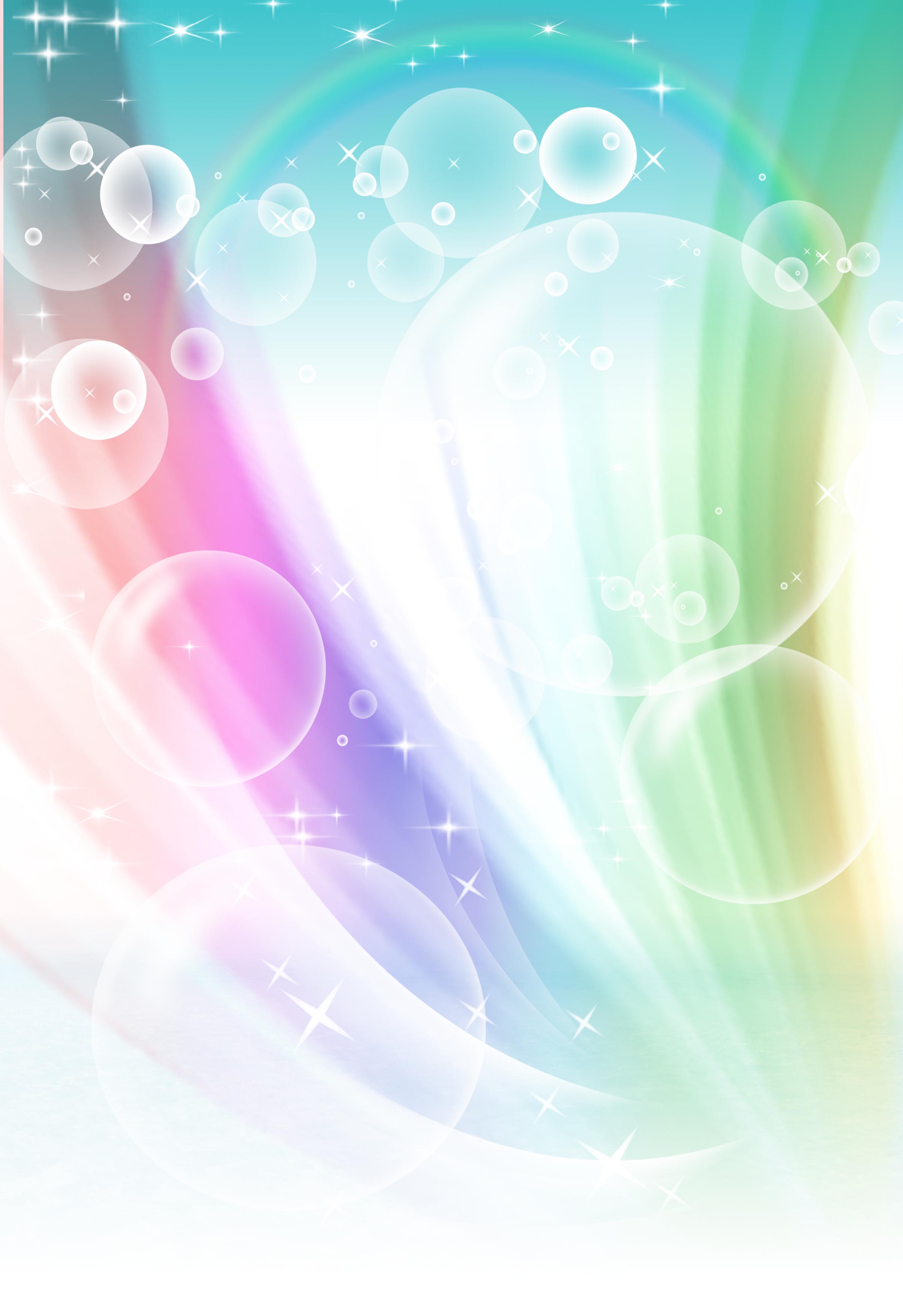 Задачи Проекта: 1. Обеспечение организационных аспектов деятельности Мультстудии.2. Создание материально-технической базы для развития Мультстудии.3. Обучение сотрудников и родителей воспитанников навыкам мультипликации.Этапы реализации ПроектаI этап – организационный: август 2020 г.Содержание:                                                                                        создание необходимых условий для обеспечения внедрения и освоения инновации.II этап – практический: сентябрь 2020 г. – март 2021 г.  Содержание:                                                                                практическая деятельность по проекту в соответствии с комплексно-тематическим планированием работы с детьми старшего дошкольного возраста.III этап – заключительный: май – декабрь 2021 г.Содержание:                                                                                                 1. Презентация групповых авторских мультфильмов детей старшего дошкольного возраста, созданных в рамках ДОУ. 2. Презентация индивидуальных авторских мультфильмов, созданных в ДОУ родителями совместно с детьми.   